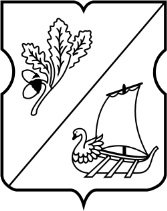 СОВЕТ ДЕПУТАТОВ муниципального округа Старое Крюково РЕШЕНИЕот 03.03.2014 № 04/03Об информации руководителя Государственного бюджетного учреждения  здравоохранения города Москвы  «Детская городская поликлиника №105  Департамента здравоохранения города Москвы» о работе  учреждения, обслуживающего детское население муниципального округа Старое КрюковоЗаслушав в соответствии с пунктом 5  части 1 статьи 1 Закона города Москвы от 11 июля 2012 года № 39 «О наделении органов местного самоуправления муниципальных округов в города Москве отдельными полномочиями города Москвы» ежегодную информацию руководителя Государственного бюджетного учреждения  здравоохранения города Москвы  «Детская городская поликлиника №105  Департамента здравоохранения города Москвы», Совет депутатов муниципального округа Старое Крюково решил:1. Принять к сведению информацию О.А.Елисеевой, И.о. главного врача Государственного бюджетного учреждения  здравоохранения города Москвы  «Детская городская поликлиника №105  Департамента здравоохранения города Москвы», обслуживающего детское население муниципального округа Старое Крюково, о работе  учреждения в 2013году.2. Считать одной из основных задач  учреждения  улучшение качества диагностики, лечения и доступности медицинской помощи детскому населению района Старое Крюково.3. Рекомендовать использование различных форм массового распространения гигиенических знаний среди населения (выступления  в СМИ, публикацию образовательных материалов, организацию встреч с населением, проведение лекций, бесед).4. Направить настоящее решение в Департамент здравоохранения города Москвы,   ГБУ здравоохранения города Москвы  «Детская городская поликлиника №105 Департамента здравоохранения города Москвы», Департамент территориальных органов исполнительной власти города Москвы, префектуру Зеленоградского административного округа города Москвы, прокуратуру Зеленоградского административного округа города Москвы.5. Опубликовать настоящее решение в  бюллетене «Московский муниципальный вестник»  и разместить на официальном сайте муниципального округа Старое Крюково. 6.  Настоящее решение вступает в силу со дня его подписания.7. Контроль за выполнением настоящего решения возложить на главу муниципального округа Старое Крюково  Суздальцеву И.В.  Глава муниципального округаСтарое Крюково							                   И.В.Суздальцева